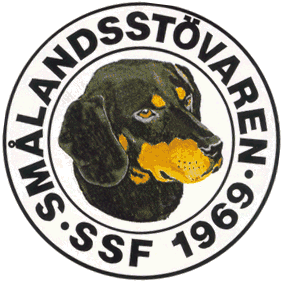 Protokoll fört vid Svenska Smålandsstövareföreningens styrelsemöte per telefon den 17/8 2020. Närvarande: Tore Nilsson, Roger Nilsson, Sune Falk, Peter Ledin och Lennart Forslin. Medverkade gjorde även valberedningens förslag till nya styrelsemedlemmar; Lena Lindström och Mattias Sande.Mötet öppnades av ordförande Tore Nilsson.Till justeringsman valdes Sune Falk.Föregående protokoll gicks igenom och godkändes.Ekonomin är under kontroll, vi är 403 medlemmar.AU, inget att rapportera.37 valpar registrerade hittills i år, 17 till är födda. 2 tikar parade.Klubbmötet 2021 kör vi i Östersund den 22 maj. Boende och möte på Scandic. Inget bokat ännu.a, Arkivering av dokument: Tore har börjat kolla på detta. Ska prata med Ebbe och Jan Nordstrand, då troligtvis har en del material. Mattias kollar om arkivering i Jönköping.b, Tore har börjat skissa på höstbrevet.c, förslag att instifta några priser i samband med Elitproven runt om i landet.d, Tore har inte fått in många E-postadresser från medlemmarna inför det digitala årsmötet.   Mötet diskuterar om vi ska bli avtalskund hos PostNord, det blir mycket billigare att skicka brev om vi blir detta.Harpesten över landet diskuteras, verkar finnas smittade harar över hela riket, inget alarmerande dock.Nästa möte blir den 21/9 kl 18.00 per telefon.Tore tackar för allas intresse och avslutar mötet. Vid Protokollet			 OrdförandeRoger Nilsson			Tore NilssonJusterat     Sune Falk